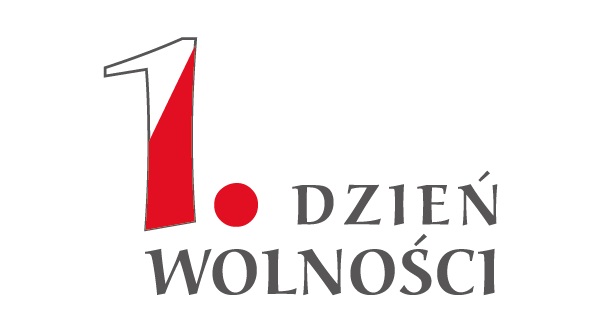 * z wyłączeniem stoisk gastronomicznych**Jedno miejsce (najmniejsza, niepodzielna jednostka) ma wymiary 3m x 3m. Przy stoiskach, które potrzebują więcej miejsca, należy zarezerwować kilka jednostek (np. 2 jednostki dadzą teren o wymiarach 6m x 3m)Piknik Historyczny 1. Dzień Wolności w Jastrowiu
termin: ………………………………………………………………………..
Formularz zgłoszeniowy dla stoisk handlowych*Piknik Historyczny 1. Dzień Wolności w Jastrowiu
termin: ………………………………………………………………………..
Formularz zgłoszeniowy dla stoisk handlowych*Osoba odpowiedzialna za stoisko
(imię i nazwisko)
lub nazwa firmy, NIPNumer telefonu:
Adres e-mail:
Liczba osób obsługujących stoisko
(informacja potrzebna do wydania przepustek): Liczba rezerwowanych miejsc handlowych**:Informacje dodatkowe (rodzaj asortymentu, zapotrzebowanie na prąd):Niniejszym oświadczam, że zapoznałem/am się z regulaminem Pikniku Militarnego w Jastrowiu
oraz akceptuję jego warunki.Niniejszym oświadczam, że zapoznałem/am się z regulaminem Pikniku Militarnego w Jastrowiu
oraz akceptuję jego warunki.Czytelny podpis: